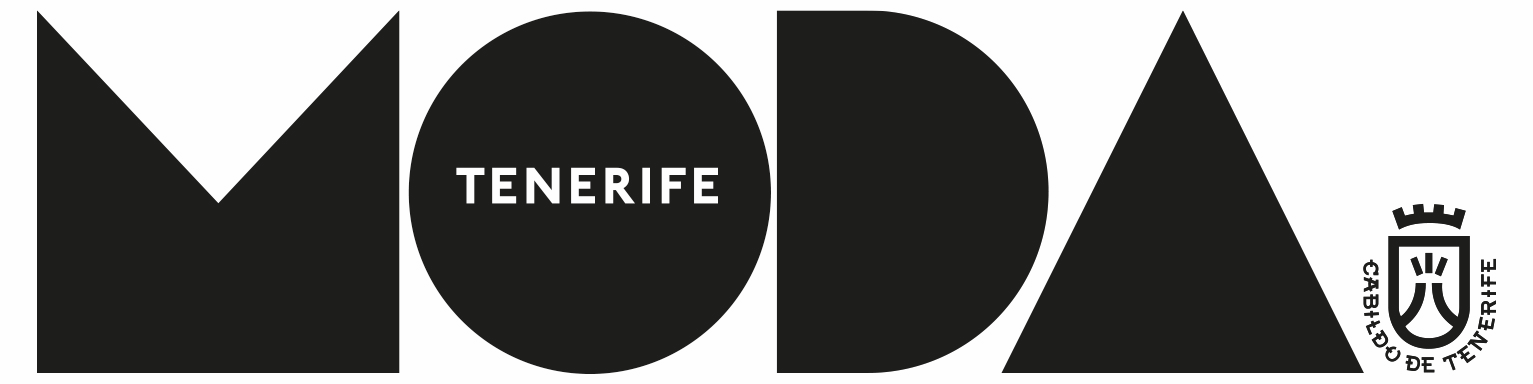 SOLICITUD DE PARTICIPACIÓNPASARELA FERIA INTERNACIONAL DE LA MODA DE TENERIFE 2024DATOS DE LA FIRMA, MARCA O DISEÑADORDISEÑADOR *……………………………………………………………………………………………………………NOMBRE COMERCIAL……………………………………………………………………………………………………………C.I.F. / N.I.F *……………………………………………………………………………………………………………RAZÓN SOCIAL……………………………………………………………………………………………………………DOMICILIO……………………………………………………………………………………………………………CÓDIGO POSTAL……………………………………………………………………………………………………………CIUDAD……………………………………………………………………………………………………………PROVINCIA……………………………………………………………………………………………………………MÓVIL*……………………………………………………………………………………………………………CORREO ELECTRÓNICO *……………………………………………………………………………………………………………PERSONA DE CONTACTO PARA EL DESFILE……………………………………………………………………………………………………………* Campos ObligatoriosLA FIRMA A LA QUE REPRESENTA ¿ESTARÁ PRESENTE EN LA FERIA INTERNACIONAL DE LA MODA DE TENERIFE MEDIANTE UN STAND EXPOSITIVO? (marca una opción)    A. SI    B. NO  LA COLECCIÓN QUE VA A PRESENTAR EN LA PASARELA ES:    A. UNA COLECCIÓN INÉDITA (no ha sido presentada en ninguna otra pasarela)    B. UNA COLECCIÓN DE TEMPORADA (ya ha sido presentada en otra otra pasarela)EN CASO DE PRESENTAR UNA COLECCIÓN DE TEMPORADA INDICA EN QUÉ PASARELAS HA SIDO PRESENTADA………………………………………………………………………………………………………………………………………………………………………………………………………………………………………………………………………………………………………………………………………LA FIRMA A LA QUE REPRESENTA ¿DESFILÓ EL ÚLTIMO AÑO EN ALGUNA PASARELA? (marca una única opción y nombra la pasarela en la que participó)PASARELA INTERNACIONAL ………………………………………………………………………..PASARELA NACIONAL ……………………………………...………………………………………..PASARELA LOCAL ……………………………………………...……………………………………..SIN PARTICIPACIÓN EN PASARELA ………………………..………………………………………SELECCIONA LOS PUNTOS DE VENTA DONDE SE COMERCIALIZA SU MARCA (seleccione los que disponga)TIENDA FÍSICA PROPIATIENDA ON LINE PROPIAPUNTOS DE VENTA NO PROPIOS INTERNACIONALES (puede nombrar hasta 5)        ……………………………………………………………………………………………………………………………………………………………………………………………………………………………………………………………………………………………………………………………………………………………………………………………………………………………………………………………………………………………………………………………………………………PUNTOS DE VENTA NO PROPIOS NACIONALES (puede nombrar hasta 5)……………………………………………………………………………………………………………………………………………………………………………………………………………………………………………………………………………………………………………………………………………………………………………………………………………………………………………………………………………………………………………………………………………………PUNTOS DE VENTA NO PROPIOS LOCALES (puede nombrar hasta 5)……………………………………………………………………………………………………………………………………………………………………………………………………………………………………………………………………………………………………………………………………………………………………………………………………………………………………………………………………………………………………………………………………………………MI MARCA TIENE PÁGINA WEB ACTUALIZADA    A. SI    B. NO  MI MARCA TIENE PERFIL EN INSTAGRAM O FACEBOOK ACTUALIZADO    A. SI    B. NO  NÚMERO DE SEGUIDORES EN INSTAGRAM (marcar uno)MÁS DE 20.00010.000 - 20.00010.000 - 20.0005.000 - 10.0001.000 - 5.0000 - 1.000PRESENCIA EN MEDIOS DE COMUNICACIÓN (marcar los que disponga y acreditar con fotografías o links a medios digitales)REPERCUSIÓN Y/O PRESENCIA EN MEDIOS DE COMUNICACIÓN DE ÁMBITO INTERNACIONAL  (puede nombrar hasta 5) ……………………………………………………………………………………………………………………………………………………………………………………………………………………………………………………………………………………………………………………………………………………………………………………………………………………………………………………………………………………………………………………………………………………REPERCUSIÓN Y/O PRESENCIA EN MEDIOS DE COMUNICACIÓN DE ÁMBITO NACIONAL (puede nombrar hasta 5)    ……………………………………………………………………………………………………………………………………………………………………………………………………………………………………………………………………………………………………………………………………………………………………………………………………………………………………………………………………………………………………………………………………………………REPERCUSIÓN Y/O PRESENCIA EN MEDIOS DE COMUNICACIÓN DE ÁMBITO LOCAL (puede nombrar hasta 5)……………………………………………………………………………………………………………………………………………………………………………………………………………………………………………………………………………………………………………………………………………………………………………………………………………………………………………………………………………………………………………………………………………………SIN REPERCUSIÓN Y/O PRESENCIA EN MEDIOS DE COMUNICACIÓNCAMPAÑA PUBLICITARIA PROFESIONAL. Si la firma/marca a la que representa  ha realizado durante el último año una campaña de publicidad y/o imagen profesional adjunta fotografía o fotografías y/o links a medios digitales.    A. SI    B. NO  CALIDAD DE LA PROPUESTAPara poder evaluar la calidad (creatividad, originalidad de las creaciones, la presentación de las mismas, el patronaje, la confección o la terminación de las prendas), el Comité técnico tendrá en cuenta la última colección de la firma/diseñador o el último desfile realizado por del diseñador/marca. Por tanto, rogamos adjunte imágenes/dossier de su última colección o enlace a dirección web dónde pueda ser visualizada en detalle por el Comité.En caso de tratarse de una firma/marca de nueva creación y no tener una colección anterior, el Comité se pondrá en contacto con el representante de la firma/marca para solicitar bocetos, muestras, y la información que considere necesaria para su evaluación.Firma Solicitud y Aceptación de datos RGPDen Santa Cruz de Tenerife a ………de………………………..de 2024La firma de la solicitud de participación conlleva la aceptación de las condiciones establecidas y descritas en el documento publicado NORMAS ESPECIFICAS PARTICIPACION FERIA INTERNACIONAL MODA TENERIFE 2024.Los datos de carácter personal que se faciliten en este documento serán tratados para poder gestionar la Solicitud de Participación en la Pasarela de la Feria Internacional de la Moda de Tenerife.